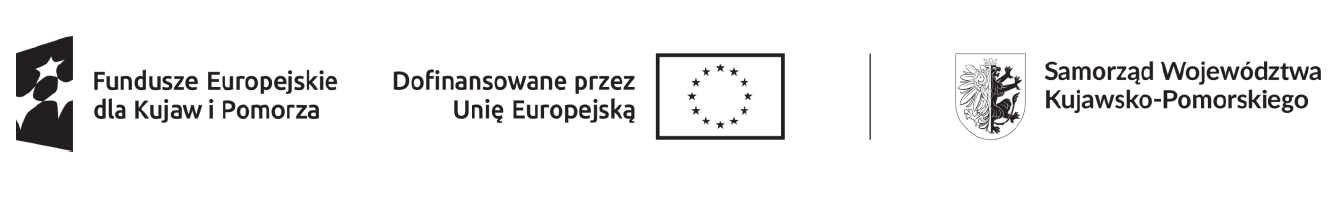 „Podniesienie aktywności zawodowej klientów publicznych służb zatrudnienia– PUP w Nakle nad Notecią (I)”Priorytet: 8 Fundusze europejskie na wsparcie w obszarze rynku pracy, edukacji i włączenia społecznegoDziałanie: FEKP.08.01 Podniesienie aktywności zawodowej klientów publicznych służb zatrudnieniaFundusze Europejskie dla Kujaw i Pomorza 2021-2027……………………………………              						 …………………………………..                                             Pracodawca								(miejscowość, Powiatowy Urząd Pracy								                    w Nakle nad NoteciąWNIOSEK O ROZLICZENIENa podstawie art. 46 ust 1 pkt 1 ustawy z dnia 20 kwietnia 2004r. o promocji zatrudnienia i instytucjach rynku pracy, zgodnie z rozporządzeniem Ministra Rodziny Pracy i Polityki Społecznej z dnia 14 lipca 2017 r.  w sprawie dokonywania z Funduszu Pracy refundacji kosztów wyposażenia lub doposażenia stanowiska pracy  oraz przyznawania środków na podjęcie działalności gospodarczej, oraz w nawiązaniu do łączącej nas umowy  z dnia………………..., numer RW. ……………… w sprawie zrefundowania  kosztów wyposażenia lub doposażenia stanowiska pracy, wnoszę o rozliczenie poniesionych wydatków, stwierdzenie utworzenia stanowiska pracy oraz skierowanie bezrobotnego.WKŁAD WŁASNY..............................................................................................								(data i podpis Wnioskodawcy)Załączniki:Oświadczenie pracodawcy.Uwierzytelnione kopie dokumentów finansowych potwierdzających wydatkowanie kwoty, ujęte 
w  niniejszym wniosku o rozliczenie (rachunki, faktury VAT) wraz z potwierdzeniem dokonania zapłaty  (np. przelew, wpłata własna, oświadczenia od sprzedawców)UWAGA !Dokumenty potwierdzające wydatkowanie winny być opisane przez pracodawcę lub osobę upoważnioną do reprezentacji,  na tylnej stronie oryginału i skserowane dwustronnie.Treść opisu : „Wydatek refundowany ze środków FEKP w kwocie …………….”Przypominamy, że zgodnie z § 7 pkt 1  ww umowy na wniosek pracodawcy Urząd uznaje za prawidłowo poniesione również wydatki odbiegające od zawartych w umowie, mieszczące się w kwocie przyznanej refundacji, jeżeli stwierdzi zasadność ich poniesienia, biorąc pod uwagę specyfikację, wyposażonego lub doposażonego stanowiska pracy. Ww. wniosek należy złożyć w terminie składania niniejszego rozliczenia..............................................................				……………………………...	Pracodawca							(miejscowość, data)Powiatowy Urząd Pracyw Nakle nad NoteciąOŚWIADCZENIEW związku z prowadzonym przez Powiatowy Urząd Pracy w Nakle nad Notecią postępowaniem administracyjnym w sprawie refundacji kosztów wyposażenia lub doposażenia stanowiska pracy dla skierowanego bezrobotnego, będąc stroną postępowania, świadomy  odpowiedzialności karnej za składanie fałszywych zeznań  wynikającej z art. 233 § 1 kk oświadczam, żezestawienie nie zawiera wydatków, na których finansowanie otrzymałem/(am)wcześniej środki publiczne,miejsce wykonywania pracy przez skierowana osobę bezrobotną, gdzie znajdują się towary wymienione w zestawieniu znajduje się w (proszę podać adres) ………………………………………………………………………………………………………………………………………………nazwa banku oraz numer rachunku bankowego, na które należy przekazać refundację:……………………………………………………………………………………………………………kwota zakupów inwestycyjnych (środki trwałe powyżej 10.000 zł) wynosi ……………………. (pozycje we wniosku o rozliczenie nr ………………..).ponadto oświadczam, że:I. przysługuje mi prawo do obniżenia kwoty podatku należnego VAT o kwotę podatku naliczonego VAT lub do zwrotu naliczonego podatku VAT dotyczącego zakupionych towarów i usług w ramach przyznanej refundacji, w związku z czym*rozliczenia VAT-u w Urzędzie Skarbowym dokonam/ dokonałem w terminie do dnia ……………………, w związku z powyższym zobowiązuję się dokonać zwrotu w kwocie …………………. , na rachunek bankowy Urzędu, równowartości odliczonego lub zwróconego, zgodnie z ustawą z dnia 11 marca 2004 r. o podatku od towarów i usług, podatku naliczonego dotyczącego zakupionych towarów i usług w ramach przyznanej refundacji w terminie:do dnia …………………………… (nie później  niż do 90 dni od dnia złożenia przez pracodawcę deklaracji podatkowej dotyczącej podatku od towarów i usług, w której wykazano kwotę podatku naliczonego z tego tytułu – w przypadku, gdy z deklaracji za dany okres rozliczeniowy wynika kwota podatku podlegająca wpłacie do urzędu skarbowego lub kwota do przeniesienia na następny okres rozliczeniowy)do dnia ……………………. (tj.30 dni od dnia dokonania przez urząd skarbowy zwrotu podatku na rzecz pracodawcy w przypadku gdy z deklaracji podatkowej dotyczącej podatku od towarów i usług, w której wykazano kwotę podatku naliczonego z tego tytułu, za dany okres rozliczeniowy wynika kwota do zwrotII. nie przysługuje mi prawo do obniżenia kwoty podatku należnego VAT o kwotę podatku naliczonego  VAT lub do zwrotu naliczonego podatku VAT dotyczącego zakupionych towarów i usług w ramach przyznanego dofinansowania, a w przypadku uzyskania w/w uprawnienia w  późniejszym terminie (również po zakończeniu umowy o refundację) niezwłocznie powiadomię o tym fakcie Urząd i dokonam zwrotu równowartości odzyskanego podatku VAT w ramach przyznanego dofinansowania w terminie określonym w umowie*			..................................................................................................................			(data, pieczątka, podpis pracodawcy / osoby uprawnionej do reprezentacji)*proszę skreślić niewłaściwe I lub II**proszę skreślić niewłaściwe a) lub b) LPRODZAJ PONIESIONEGO WYDATKU  (wpisać zgodnie z katalogiem wydatków wskazanym w umowie)NUMER FAKTURY/ RACHUNKUFORMA ZAPŁATYDATADATAPodatek VATPodatek VATKWOTAKWOTALPRODZAJ PONIESIONEGO WYDATKU  (wpisać zgodnie z katalogiem wydatków wskazanym w umowie)NUMER FAKTURY/ RACHUNKUWYSTAWIENIA FAKTURY/ RACHUNKUPONIESIENIA WYDATKUstawka %kwota podatku VATNETTOBRUTTORAZEM:RAZEM:RAZEM:RAZEM:RAZEM:RAZEM:RAZEM:podatek VATNETTOBRUTTORAZEM:RAZEM:RAZEM:RAZEM:RAZEM:RAZEM:RAZEM:LPRODZAJ PONIESIONEGO WYDATKU NUMER FAKTURY/ RACHUNKUFORMA ZAPŁATYDATADATAPodatek VATPodatek VATKWOTAKWOTALPRODZAJ PONIESIONEGO WYDATKU NUMER FAKTURY/ RACHUNKUWYSTAWIENIA FAKTURY/ RACHUNKUPONIESIENIA WYDATKUstawka %kwota podatku VATNETTOBRUTTORAZEM:RAZEM:RAZEM:RAZEM:RAZEM:RAZEM:RAZEM:podatek VATNETTOBRUTTORAZEM:RAZEM:RAZEM:RAZEM:RAZEM:RAZEM:RAZEM: